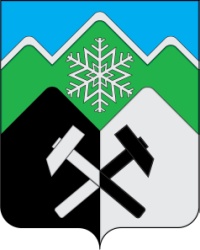 КЕМЕРОВСКАЯ ОБЛАСТЬ-КУЗБАССТАШТАГОЛЬСКИЙ МУНИЦИПАЛЬНЫЙ РАЙОНАДМИНИСТРАЦИЯ ТАШТАГОЛЬСКОГО МУНИЦИПАЛЬНОГО РАЙОНАПОСТАНОВЛЕНИЕОт «27» сентября   2022 №  1116-пОб утверждении   ведомственной целевой программы администрации Таштагольского муниципального района на 2023-2025 годыВ соответствии с Федеральным законом от 06.10.2003 № 131-ФЗ «Об общих принципах организации местного самоуправления в Российской Федерации», руководствуясь  Уставом Таштагольского муниципального района и в  целях эффективного расходования денежных средств бюджета администрации Таштагольского муниципального района, в соответствии с порядком разработки, утверждения и реализации ведомственных целевых программ муниципального образования «Таштагольский муниципальный район», утвержденным постановлением администрации Таштагольского муниципального района от 02.11.2011г. № 921-п., администрация  Таштагольского муниципального района постановляет:1.Утвердить ведомственную целевую программу администрации Таштагольского муниципального района на 2023-2025 годы, согласно приложению №1, №2.2. Пресс-секретарю Главы Таштагольского муниципального района (Кустова М.Л.) разместить настоящее постановление на официальном сайте администрации Таштагольского муниципального района в информационно-телекоммуникационной сети Интернет.3.Контроль за исполнением постановления возложить на первого заместителя Главы Таштагольского муниципального района по экономике С.Е. Попова.4.Настоящее постановление вступает в силу с момента подписания и распространяет действие на правоотношения, возникшие с 01.01.2023 г.  Глава Таштагольского муниципального  района                                                           А.Г. ОрловПриложение №1к   постановлению   администрации Таштагольского муниципального районаОт «27» сентября   2022 №  1116-п Ведомственная целевая программаадминистрации Таштагольского муниципального  районана 2023-2025 годыАдминистрация Таштагольского муниципального района как исполнительный орган МО Таштагольский муниципальный район ПАСПОРТВЕДОМСТВЕННОЙ ЦЕЛЕВОЙ ПРОГРАММЫОбщие положенияМестное самоуправление в Российской Федерации составляет одну из основ конституционного строя. Его положение в политической системе российского общества определяется тем, что этот уровень власти, который наиболее приближен к населению, им формируется и ему непосредственно подконтролен. Выполнение программных мероприятий позволит решить вопросы удовлетворения основных жизненных потребностей населения,  эффективно использовать местные ресурсы, своевременно снимать социальную напряженность в обществе при чрезвычайных ситуациях.Регулярное проведение мониторинга ведомственной целевой программы позволит отслеживать расходование бюджетных средств, а в перспективе - принимать решения о возможном расширении полномочий по управлению бюджетными средствами для достижения наилучших результатов деятельности и для повышения ответственности за результаты собственной деятельности.Разработка  настоящей программы основывается на ст.179.3 Бюджетного кодекса РФ и Постановлении администрации Таштагольского муниципального района от 02.11.2011 г. № 921-п.  2. Характеристика сферы действия ведомственной целевой программы1. Средства резервного фонда позволят осуществлять неотложные меры по предупреждению и ликвидации последствий чрезвычайных ситуаций, вызванных ледоходом и паводковыми водами, обеспечения безопасности населения, сохранности жилого фонда, объектов инженерной инфраструктуры, устойчивой работы предприятий муниципального образования.На территории района размещено 9 потенциально опасных и 31 важных объектов, характер функционирования которых во многом определяет безопасность жизнедеятельности населения.Кроме техногенных угроз источниками событий чрезвычайного характера на территории района являются опасные природные явления и природные риски, возникающие в процессе хозяйственной деятельности.Определенную угрозу для населения и экономики области представляют опасные природно-климатические явления: низкие температуры, снегопады, гололед, ураганные ветры.Вышеперечисленные факторы указывают на вероятность возникновения чрезвычайных ситуаций природного и техногенного характера в районе, которые могут воспрепятствовать стабильному социально-экономическому росту.Наличие на территории района спортивно - туристического комплекса «Шерегеш» обеспечивает пребывание более 1,3 млн. человек в зимний сезон. Незнание местности и плохое ориентирование на ней могут привести к потере людей в лесных и горных массивах. В связи с этим необходимо финансовое обеспечение поисково-спасательных работ.Выполнение мероприятий Программы приведет к созданию условий для обеспечения более высокого уровня безопасности жизнедеятельности в районе.2.  Субвенции  на обеспечение деятельности для осуществления государственных программ Кемеровской области, обеспечение отдельных государственных полномочий.3. Возмещение убытков, за реализацию угля населению учреждениям топливно-энергетического комплекса позволит снизить долговую нагрузку предприятий в результате применения государственных регулируемых цен.4.  Создание и функционирование комиссий по делам несовершеннолетних и защите их прав.  Снижение  проблемы безнадзорности и правонарушений среди несовершеннолетних5. Архивный фонд  осуществление функций по хранению, комплектованию, учету и использованию документов Архивного фонда Кемеровской области.6. Для создания условий эффективного решения органами местного самоуправления вопросов местного значения необходимо осуществлять меры по материально-техническому и социально-бытовому обеспечению деятельности аппарата администрации.3. Цели и задачи ведомственной целевой программы       1. Для достижения стратегической цели  «Эффективное расходование денежных средств бюджета Таштагольского муниципального  района» - обеспечение увязки стратегического планирования и бюджетных расходов.-повышение эффективности деятельности по организации предоставления государственных и муниципальных услуг.        2. Стратегическая цель «Создание условий для эффективного решения органами местного самоуправления вопросов местного значения» достигается путем выполнения следующих задач: -организация содержания и обеспечения аппарата администрации района (своевременное начисление и выплату заработной платы; осуществление начислений командировочных расходов и других выплат, предусмотренных нормативными актами)- поддержание и совершенствование инфраструктуры здания, находящегося в оперативном управлении (проведение ремонтно-строительных работ фасадов здания, мест общего пользования, кабинетов, ремонт электрических сетей и т.д.) согласно плану, утвержденному руководителем аппарата;-качественное материально-техническое обеспечение (организация обеспечения коммунальными услугами, организация закупки мебели, канцелярских и хозяйственных товаров; своевременное материально-техническое обеспечение мероприятий служебного и представительского характера; услуги связи согласно лимитам, установленным распоряжением администрации района; создание безопасных условий эффективной деятельности аппарата администрации района (система пожарной сигнализации, система контроля доступа).Цели, задачи и характеризующие их целевые индикаторы приводятся в форме таблицы согласно приложению №2.4. Перечень программных мероприятий ведомственной целевой программы  1. Программные мероприятия для достижения стратегической цели «Эффективное расходование денежных средств бюджета направлены на решение вопросов по использованию резервного фонда  на финансовое обеспечение:- непредвиденных расходов, в том числе на проведение аварийно-восстановительных работ и иных мероприятий, связанных с ликвидацией последствий стихийных бедствий и других чрезвычайных ситуаций.Распределение субвенций из бюджета Кемеровской области на обеспечение расходных обязательств возникающих при выполнении государственных полномочий.         Расходование бюджетных средств осуществлять в соответствии с бюджетным законодательством.3. Запланированные мероприятия для достижения стратегической цели «Создание условий для эффективного решения органами местного самоуправления вопросов местного значения»:  -своевременное начисление и выплата заработной платы, командировочных расходов и других выплат в соответствии с законодательными и другим нормативными актами;-проведение своевременных ремонтных работ и работ по благоустройству;   -обеспечение материально-техническими средствами мероприятий, проводимых администрацией района; -оснащение помещений мебелью, оргтехникой, средствами связи и иными техническими средствами, необходимыми для функционирования администрацией района; -заключение государственных контрактов на коммунальное и иное обслуживание административного здания.Перечень программных мероприятий ведомственной целевой программы  содержащих перечень конкретных, взаимоувязанных мероприятий с указанием исполнителей и сроков исполнения, обоснование финансовых и материально-технических ресурсов, необходимых для реализации ведомственной целевой программы приводится в форме таблицы  приложение №2. 5. Механизм реализации программыУправление  Программой осуществляет Глава Таштагольского муниципального  района. Определены должностные лица, ответственные за реализацию мероприятий Программы,  в  функции которых входит:мониторинг реализации курируемых направлений и отчетность  об их исполнении;организация выполнения работ, необходимых для реализации направлений программы;представление в экономический отдел администрации района предложений по содержанию и корректировке плана реализации проекта, которые могут повлиять на эффективность реализации проекта.Ответственным лицом по реализации программных мероприятий  является:заместитель Главы администрации Таштагольского муниципального района по общим вопросам. 6. Эффективность реализации ведомственной целевой программы  1. Выполнение стратегической цели «Эффективное расходование денежных средств бюджета» позволит избежать не запланированных расходов. Повышение результатов по эффективности деятельности органов исполнительной власти по выполнению функций и обеспечению потребности граждан в государственных и муниципальных услугах, увеличению их доступности и качества, реализация долгосрочных приоритетов и целей социально-экономического развития района. 2.Реализация мероприятий, финансируемых из резервного фонда, будет способствовать усилению защищенности значимых объектов, охраны жизни и здоровья граждан, имущества, обеспечению высокого уровня безопасности жизнедеятельности в районе, стабильности социальной обстановки в районе.    3.Выполнение стратегической цели «Создание условий для эффективного решения органами местного самоуправления вопросов местного значения» будет способствовать отсутствию обоснованных замечаний со стороны аппарата администрации по условиям инфраструктуры в здании администрации, содержанию мест общественного пользования, условиям для осуществления муниципальными служащими своих функций. В результате повысится эффективность деятельности исполнительных органов и улучшится имидж администрации района.  Приложение №2к   постановлению   администрации Таштагольского муниципального районаот ___________2022   №   -п                                                                                       ЦЕЛИ, ЗАДАЧИ И МЕРОПРИЯТИЯ ВЕДОМСТВЕННОЙ ЦЕЛЕВОЙ ПРОГРАММЫНаименование программы Ведомственная целевая программаадминистрации Таштагольского муниципального районаЗаказчик программыАдминистрация Таштагольского муниципального  района Разработчик программыАдминистрация Таштагольского муниципального  районаРуководитель программыГлава Таштагольского муниципального района – Орлов Андрей Геннадьевич                                                                                    Цель и задачи программы. Важнейшие целевые индикаторы1.Эффективное расходование денежных средств бюджета Таштагольского муниципального района;2. Создание условий для эффективного решения органами местного самоуправления вопросов местного значенияОтветственный исполнитель программыЗаместитель Главы Таштагольского муниципального района по общим вопросамИсполнители основных мероприятийОтдел бухгалтерского учета и отчетности администрации Таштагольского муниципального  районаСроки реализации программы2023-2025 годыОбъемы и источники финансированияСредства бюджета Таштагольского  муниципального района: 2023 г. –  53965,0 тыс. руб.2024 г. –  53964,6 тыс. руб.2025 г. -   53964,6 тыс.  руб.Ожидаемые конечные результаты реализации программы и показатели социально-экономической эффективности1.Эффективное функционирование  администрации района, улучшение имиджа администрации Таштагольского муниципального района  №п/п№п/пЦели, задачи, мероприятияПоказательЕдини-ца изме-ренияГод(ы), предшествующий(ие) году начала реализации программыПериодреалии-зациипрог-рамыс раз-бивкойпо годамИсточ-никифинан-сиро-вания (бюджетные ассигнования из местного бюджета)Ответ-ствен-ныйиспол-нительСрокреали-зации1.1.Эффективное расходование денежных средств бюджета Таштагольского муниципального района1.1. Средства резервного фондатыс. руб.2022202320242025100100100Отдел бухгалтерского учета и отчетности Администрации Таштагольского муниципального  района2023202420251.1.Эффективное расходование денежных средств бюджета Таштагольского муниципального района1.2. Присяжные заседателитыс. руб.20222023202420254,23,83,8Отдел бухгалтерского учета и отчетности Администрации Таштагольского муниципального  района2023202420251.3. Создание и функционирование комиссий по делам несовершеннолетних и защите их правтыс. руб.2022202320242025492,8492,8492,8Отдел бухгалтерского учета и отчетности Администрации Таштагольского муниципального  района2023202420251.4. Архивный фондтыс. руб.20222023202420251991,51991,51991,5Отдел бухгалтерского учета и отчетности Администрации Таштагольского муниципального  района202320242025Итого затрат на решение задачиИтого затрат на решение задачиИтого затрат на решение задачиИтого затрат на решение задачи7768,32.2.Создание условий для эффективного решения органами местного самоуправлении вопросов местного значения2.1. Материально-техническое и социально-бытовое обеспечение деятельности аппарата управления администрациитыс. руб.202220232024202541573,241573,241573,2Отдел бухгалтерского учета и отчетности Администрации Таштагольского муниципального  района2023202420252.2 Обеспечение деятельности МАУ Управление капитального строительства Таштагольского муниципального районатыс. руб.20222023202420259803,39803,39803,3Отдел бухгалтерского учета и отчетности Администрации Таштагольского муниципального  района202320242025Итого затрат на решение задачиИтого затрат на решение задачиИтого затрат на решение задачиИтого затрат на решение задачи154129,5Итого затрат по программеИтого затрат по программеИтого затрат по программеИтого затрат по программетыс. руб.202220232024202553965,053964,653964,6